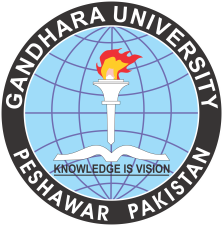 AUTHOR AGREEMENT* All author(s) should read the following carefully. A completed copy of this form must be signed by each author and submitted along with the article *Title of the Article:The undersigned (after reviewing criteria for authorship as defined by International Committee of Medical Journal Editors [ICJME] found at `http: //www/icmje.org/` and have participated reasonably in the intellectual content, analysis of data and writing of the article), jointly and severally, hereby transfer and assign all rights, title, and interest therein, including any and all copyrights in all forms and media now or hereafter known to the Journal of Gandhara Medical and Dental Sciences (JGMDS). The author(s) retain the non-exclusive right to use part or all of the article in future work of their own, provided proper credit is given to the JGMDS. In case, the submitted article is not published, the Editorial Board agrees to release its rights therein.I/We certify that;None of the material in the manuscript has been published previously/currently under consideration for publication elsewhere.The article has not been accepted for publication elsewhere.I/We have not signed any right or interest in the article to any third party.I/We are willing to produce the data on which this article is based, should the Editorial Board of JGMDS request such data.Animal Care Committee/Institutional Review Board approval was granted for this study. I/We (including spouse and children), disclose financial interest at the level:Nothing to disclose   b) Financial interest to the amount of: ________________________.I/We confirm to comply fully with the suggestions/critical views of the reviewer(s)/editor(s), failing which my/our article may be rejected at the sole discretion of the editor(s). I/We further confirm that if my/our article is rejected; which is the sole discretion of the editor(s), I/We will have no right to complain against the journal/editor(s)/representative(s) of the journal/printer in any forum including the court of law.I/We suggest the following to overseas reviewer(s) to review my/our article.Name of author(s) in order.Author(s) Name:	Phone/Email:			                              Signature:1)..............................................................................	......................................................................................      ...........................2)..............................................................................	......................................................................................      ...........................3)..............................................................................	......................................................................................      ...........................4)..............................................................................	......................................................................................      ...........................5)..............................................................................	......................................................................................      ...........................6)..............................................................................	......................................................................................      ...........................AUTHOR’S CHECKLIST:                                                                Eliminate non-standard abbreviation in the titles.Supply full name of author(s) including institutions.Abstract: (maximum) 250 words. Keyword: (minimum) 5 keywords. Article: (maximum) 2000-3000 words (excluding references, tables/illustrations).The number of tables/illustrations should not exceed 5. References: (minimum) 18, recent last five years citation.Supply references in Vancouver style, accurately cited in the text in numerical order.Send 02 hard copies in a protective envelope and do not use clips.Submit the paper via emails given below; sofia.kabir@gandhara.edu.pk and editor@jgmds.org.pk.Cite tables/figures in the text in numerical order.All authors must sign Authorship Contribution Form, confirming he or she has made the contributions listed in the form.Author agreement is signed by all the authors (principal author and co-authors).Approval certificate from research ethical committee